Экологический макет «Ароматные дары живой природы»Гуляева Оксана Николаевна, Ефимова Ирина Романовна ,воспитатели,МБОО "Туора-Кюельская СОШ им. И. Н. Гуляева",Республика Саха (Якутия), Таттинский улус , с. Туора-КюельЭкологическая культура личности предполагает наличие у человека определенных знаний и убеждений, готовность к деятельности, а также владение практическими действиями, согласующимися с требованиями разумного, бережного отношения к природе.  В дошкольном возрасте усвоение основ экологических знаний наиболее перспективно, так как именно в этом возрасте ребёнок воспринимает природу очень эмоционально, обращает внимание на такие особенности природы, которые взрослый человек и не заметит. Ребёнок способен удивляться тому, что его окружает, задаёт массу вопросов о растениях, животных.  	Знакомство с основами  экологии не должно быть скучным, наукообразным. Основные экологические понятия ребёнок может усваивать посредством самых разнообразных форм взаимодействия с окружающим миром. 	Реализация задач экологического воспитания детей возможно только при условии экологической культуры педагога, его готовности осуществлять свою деятельность с использованием новых, интересных подходов и методов. Однако, многие природные явления невозможно воспринимать непосредственно, необходимо «выстроить» в голове ребенка некую абстрактную модель. В этом случае на помощь приходит вид творческой деятельности макетирование. С помощью демонстрационных макетов у детей успешно осуществляется обобщение и систематизация знаний о природе. Одним из условий реализации системы экологического образования в ДОУ является правильная организация и экологизация развивающей предметной среды,которая должна способствовать не только познавательному, эстетическому и нравственному развитию, но и формированию экологически грамотного поведения в природе, безопасного как для самой природы, так и для ребенка.Согласно требованиям ФГОС предметно-пространственная среда должна обеспечивать возможность общения и совместной деятельности детей и взрослых, обеспечивать максимальную реализацию образовательного потенциала.Обязательными в оборудовании являются материалы, активизирующие познавательную деятельность. Такими материалами являются макеты.Макет  –  уменьшенная модель объекта (лес, горы, поле, озеро, вулкан, природно-климатическая зона,  муравейник и т.д.). АктуальностьБережное отношение к природе, осознание важности ее охраны и восстановления, формирование экологически целесообразного поведения в природе необходимо воспитывать с ранних лет. Именно с дошкольного возраста закладывается позитивное отношение к природе. Самая актуальная проблема нашего времени – проблема взаимодействия человека с природой. Этот чрезвычайно важный аспект экологии не может остаться в стороне от участия педагогов.Если с ранних лет дети будут понимать всю необходимость заботы об окружающем мире, если для них это станет естественным, то в будущем мы сможем говорить о мирном и добрососедском сосуществовании Человека и Природы как о реально существующем понятии, а не как о далёкой мечте.  Чем раньше начинается формирование основ экологической культуры, тем в дальнейшем выше её уровень экологического образования и воспитания дошкольников.В систему инновационной работы по экологическому воспитанию дошкольников можно  включить : игры с макетами,наблюдения за живой и неживой природой, экскурсии в природу и по экологической тропе, экологические игры, всевозможные акции, экологические проекты, беседы, праздники и развлечения, экологические викторины, опыты, ознакомление с приметами времени года. Всё это способствует более глубокому усвоению экологических знаний дошкольников, привитию бережного отношения к природе, способствует развитию мышления, анализу полученных результатов.  ЦельОбогатить знания  детей с видами ягод растущих в лесах Якутии (брусника, красная смородина, черная смородина, голубика, морошка, земляника). Раскрыть  полезные ,вкусовые качества, отличия ягод друг от друга по цвету, знать где именно они растут( брусника, земляника, морошка на земле остальные ягоды растут в кустарниках). Задачи :1.  Познакомить детей с тем, какие ягоды растут в нашем северном крае, в чем их уникальность2.Формировать  заботливое  отношение к окружающей природе, к растительному миру,развивать  у детей эстетические   способности   видеть и чувствовать красоту родной природы3.Воспитывать  навыки  заботы о своем здоровье  и   чувств патриотизма, гордости за свой родной край. В группе созданы условия, которые помогают решать практическую задачу ознакомления детей с лесными дарами- ягодами .Мы создали макет «Ароматные дары живой природы». В центре макета расположена кукла в национальном платье халадай. Возле куклы с двух сторон стоят березки. на одной из них птичье гнездо. Под одним деревом сидит белка ,а рядом стоит туесок с грибами. Вокруг куклы расположены туески с ягодами :морошка, голубика, черная смородина ,красная смородина, на пенечке стоит туесок с брусникой, на руках туесок с земляникой. Туески можно брать в руки переставлять, рассматривать. Для декора добавлены цветы ,бабочки и трава.Одним из богатств Якутии являются ее дикоросы. Сбор ягод - один из традиционных занятий якутского народа.Якутия богата ягодами . Ягодные растения всегда были любимым лакомством якутов. В наших лесах собирают различные ягоды.Ягоды это ароматный дар нашего северного леса.Природа нас кормит , одевает, лечит и воспитывает. Ягоды не только вкусны они содержат еще много витаминов и других полезных  веществ. Все наши ягодные растения лекарственные и ими можно иногда лечиться. Вся наша жизнь связана с природой.Издревле каждая семья запасается на зиму якутскими ягодами и обеспечивают себя вареньями и морсом. Якутские ягоды растут естественным образом в лесах и собираются вручную. Переработка ягод в варенья происходит с учетом традиционных рецептов и способов, без добавок и красителей, с минимальным воздействием на ягоды для сохранения их полезных свойств. В нашем улусе повсеместно распространены ягодные растения: брусника, смородина  черная, шиповник,  земляника,  которые содержат витамины и другие полезные вещества, необходимые нашему организму. В процессе работы по развитию игры с макетами решаются следующие задачи:-создаются условия для обогащения представлений у детей о природе и условии для жизни растительного  мира и леса ;-развивается познавательный интерес к живой природе, эмоциональная отзывчивость и любознательность;-формируются навыки правильного поведения в природе;-воспитывается доброжелательность, отзывчивость к миру природы, бережное отношение к ней. Такие простые макеты и модели, созданные руками педагогов формируют первоначальные представления о природных объектах. Но формирует не наличие макета, а возможность общения с ним, игра. Этот макет можно использовать в любой группе. С младшими дошкольниками работа заключается в рассматривании готовой продукции, манипулировании с ней. Беседа о природе или объекте природы, который изображает макет.В жизни старших дошкольников большое место занимает режиссёрская игра с мелкими игрушками, когда ребёнок создаёт воображаемую ситуацию, придумывает событие с персонажами, отождествляя себя с ними, выполняя одну из нескольких ролей, моделирует реальные социальные отношения в игровой форме.Анализируя  результаты работы мы пришли к такому  выводу, что формирование у детей экологической культуры, наиболее продуктивно, если оно идет в контексте практической, проектной и игровой деятельности, когда созданы условия, при которых знаний полученные ранее, становятся необходимые им, так как помогают решать практическую задачу и потому усваиваются легче и быстрее. Экологически ориентированная активность позволяет дошкольникам овладеть умение целесообразно вести себя в природе.  Ведущим личностным достижением ребенка становится подлинно – гуманное отношение к величайшей ценности-жизни. Мы убеждены, что макетирование займет достойное место в работе по экологическому воспитанию детей.Каждый педагог старается найти такие технологии, которые позволяют в интересной, непринужденной обстановке воспринимать знания.Над этим мы постоянно работаем, стараясь увлечь детей интересными занятиями и играми Хочется верить, что любовь к родной природе останется в сердцах наших воспитанников на долгие годы и поможет жить в гармонии с окружающим миромСписок использованной  литературы:Масленникова О.М., Филиппенко А.А. «Экологические проекты в детском саду»; М.; Мозаика-Синтез, 2008.Воронкевич О.А., «Детские экологические проекты»; СПб.; Детство-Пресс, 2016г.Штанько И.В. «Проектная деятельность с детьми старшего дошкольного возраста//Управление образовательным учреждением, 2004.Гулидова Т.В., «Проектная деятельность в детском саду:организация проектирования, конспекты проектов/ -Волгоград: Учитель.-135с.Дорофеева А. «Ягоды садовые». Наглядно-дидактическое пособие «Мир в картинках»; М.; Мозаика-Синтез, 2009.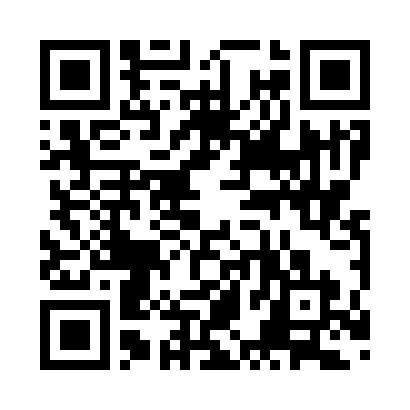 